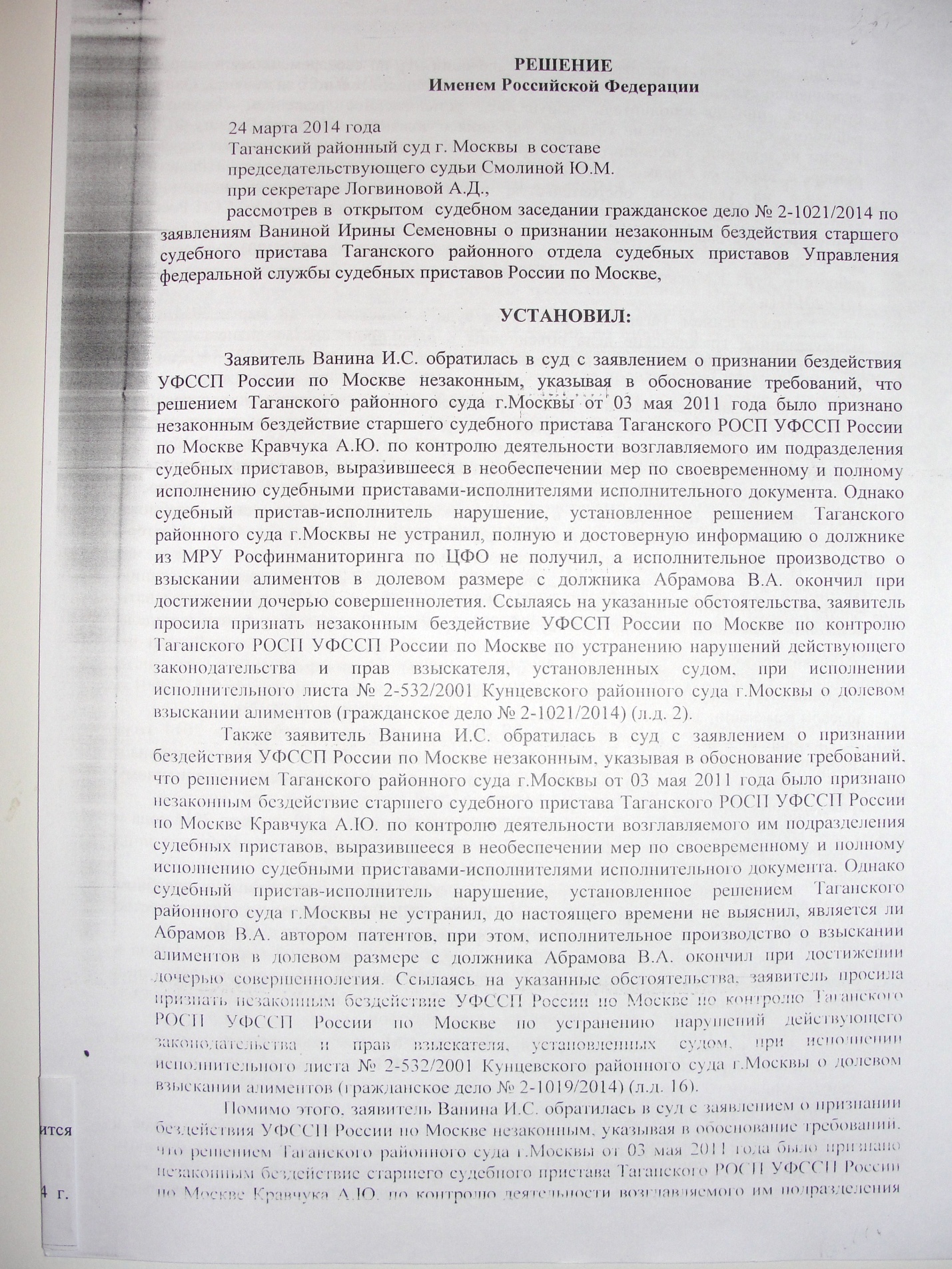 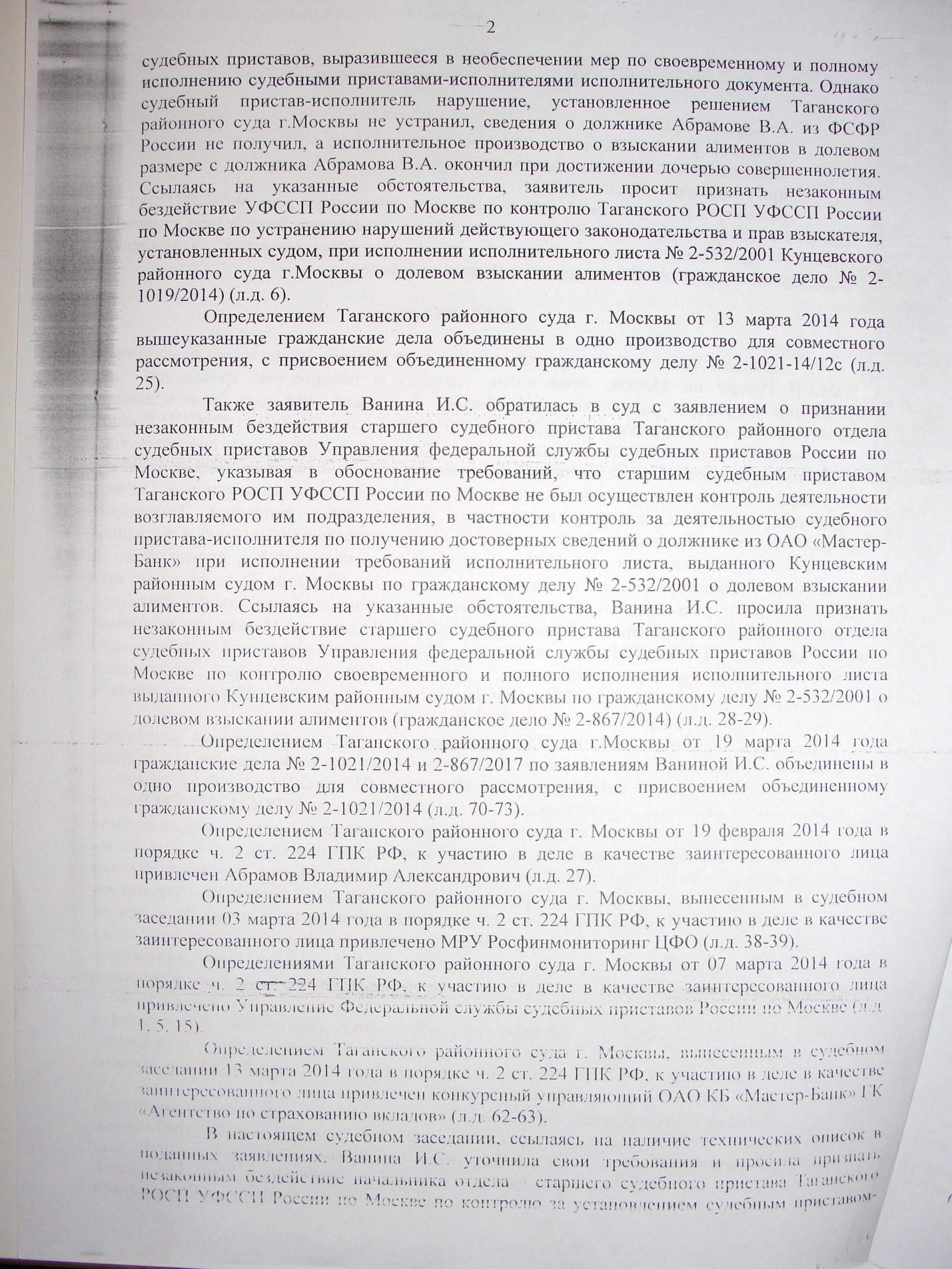 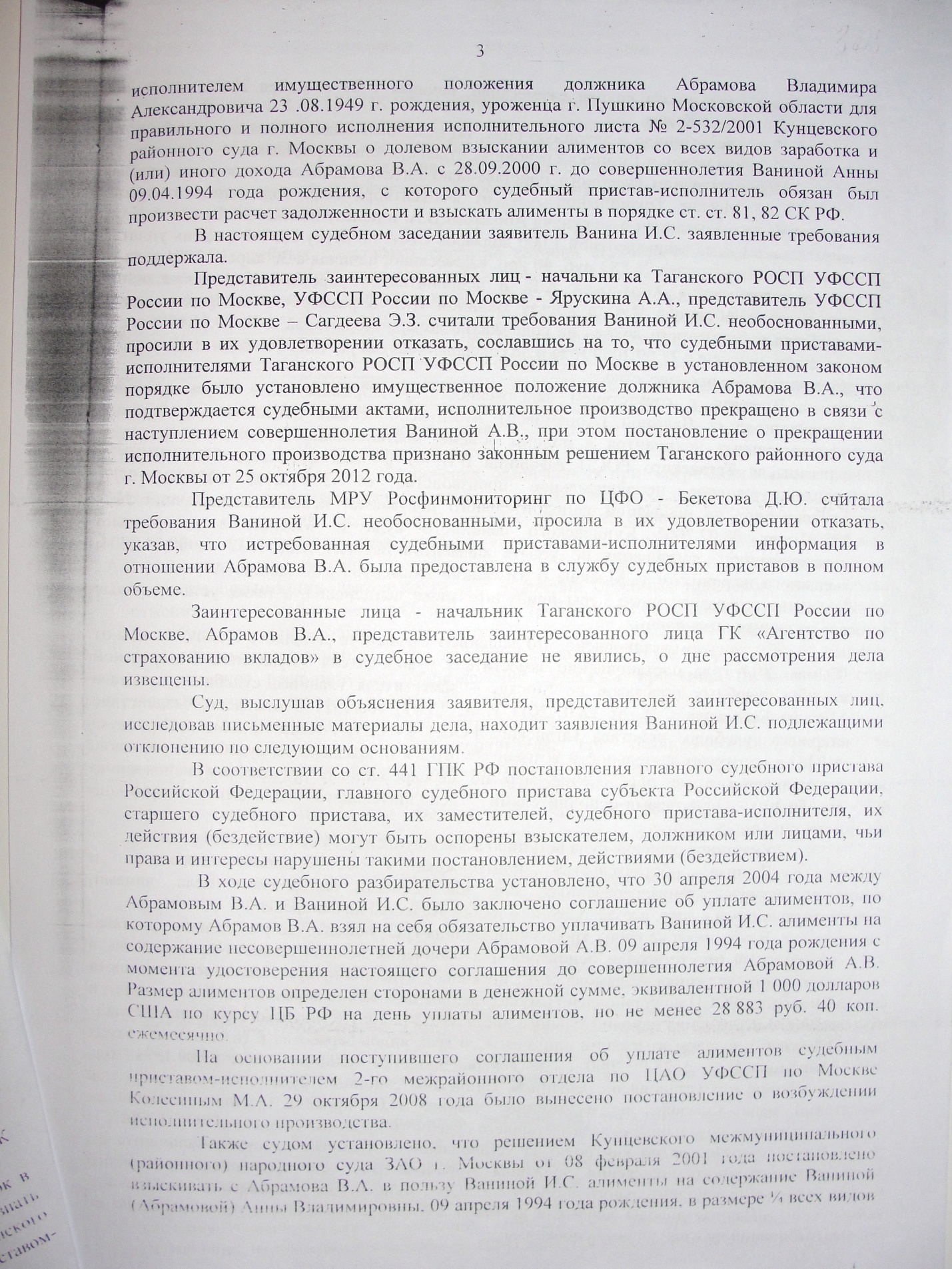 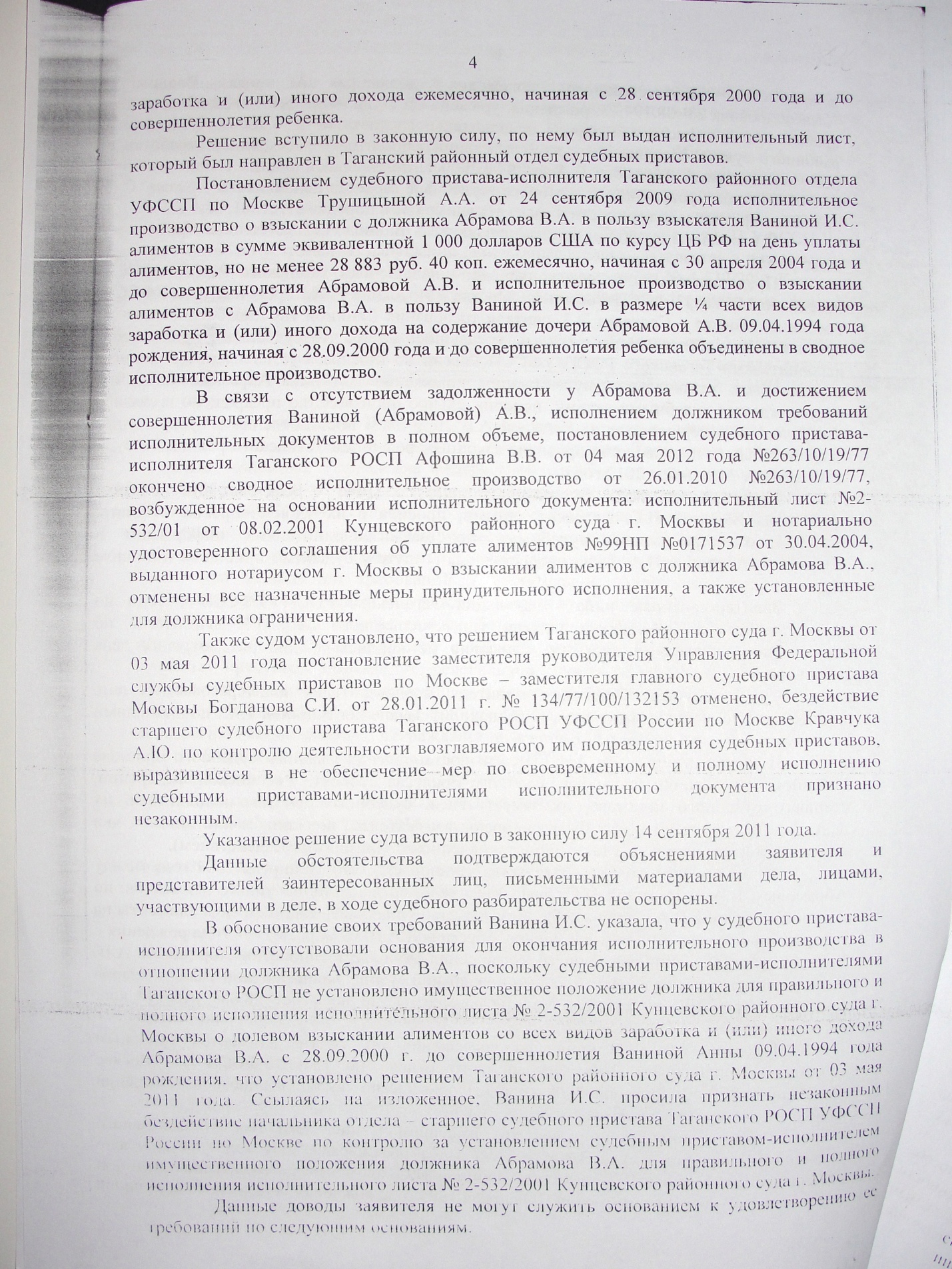 Продолжение во втором файле 